В соответствии со ст.ст. 112, 113, 1110 Земельного кодекса Российской Федерации, Приказом Минэкономразвития России от 27.11.2014 г. № 762 «Об утверждении требований к подготовке схемы расположения земельного участка или земельных участков на кадастровом плане территории, администрация Ибресинского района п о с т а н о в л я е т:1. Утвердить схему образования земельного участка на кадастровом плане территории. Кадастровые работы выполнены в связи с: образованием 17 земельных участков из земель или земельных участков, находящихся в государственной или муниципальной собственности. Кадастровый квартал: 21:10:061308.- условный номер земельного участка: ЗУ1 проектная площадь: 1 985 кв.м; - условный номер земельного участка: ЗУ2 проектная площадь: 3 524 кв.м; - условный номер земельного участка: ЗУ3 проектная площадь: 1 764  кв.м;- условный номер земельного участка: ЗУ4 проектная площадь: 1 993 кв.м; - условный номер земельного участка: ЗУ5 проектная площадь: 1 779 кв.м; -  условный номер земельного участка: ЗУ6 проектная площадь: 9 907 кв.м;- условный номер земельного участка: ЗУ7 проектная площадь: 4 366 кв.м; - условный номер земельного участка: ЗУ8 проектная площадь: 3 994 кв.м; - условный номер земельного участка: ЗУ9 проектная площадь: 1 939 кв.м; - условный номер земельного участка: ЗУ10 проектная площадь: 1 836 кв.м;- условный номер земельного участка: ЗУ11 проектная площадь: 4 207 кв.м; - условный номер земельного участка: ЗУ12 проектная площадь: 1 657 кв.м; -  условный номер земельного участка: ЗУ13 проектная площадь: 1 594 кв.м;- условный номер земельного участка: ЗУ14 проектная площадь: 2 774 кв.м; - условный номер земельного участка: ЗУ15 проектная площадь: 9 958 кв.м; - условный номер земельного участка: ЗУ16 проектная площадь: 2 650  кв.м;- условный номер земельного участка: ЗУ17 проектная площадь: 5 919 кв.м; Категория земель: земли сельскохозяйственного назначения, разрешенное использование: сельскохозяйственное использование (код 1.0). Территориальная зона в соответствии с ПЗЗ: (Зона сельскохозяйственных угодий) СХ-1. Местоположение земельного участка: Чувашская Республика-Чувашия, Ибресинский район, Климовское сельское поселение.Вр.и.о главы администрацииИбресинского района                                                                        В.Ф.ГавриловЕ.Н.Степанова8 (83538) 22571ЧĂВАШ РЕСПУБЛИКИ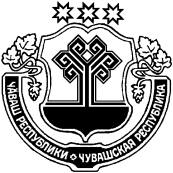 ЧУВАШСКАЯ РЕСПУБЛИКАЙĚПРЕÇ РАЙОНĚН АДМИНИТРАЦИЙЕЙЫШĂНУ           23.11.2018          643№Йěпреç поселокěАДМИНИТРАЦИЯИБРЕИНКОГО РАЙОНА ПОСТАНОВЛЕНИЕ   23 .11.2018   №643поселок ИбресиОб утверждении схемы  расположения земельного участка на территории Климовского сельского поселения Ибресинского района 